Załącznik nr 2. ZAKRES PRAC DO WYKONANIADostawa Taśmy przenośnikowej trudno-zapalna antystatyczna 1200 EP 630/4 4+2K z progami – 310 mbI. Zakres prac obejmuje dostarczenie na magazyn Zamawiającego 310 mb Taśmy przenośnikowej antystatyczna 1200 EP 630/4 4+2K z progamiII. Szczegółowy zakres:Taśma chevron szer.1200mm, progi na rozstawie 1080mm, odległość progu od obrzeża 60mm,odległość progu od progu 250mm, wysokość progu 15mm, gr. progu 20mm. Właściwości obecnie pracującej taśmy poniżej: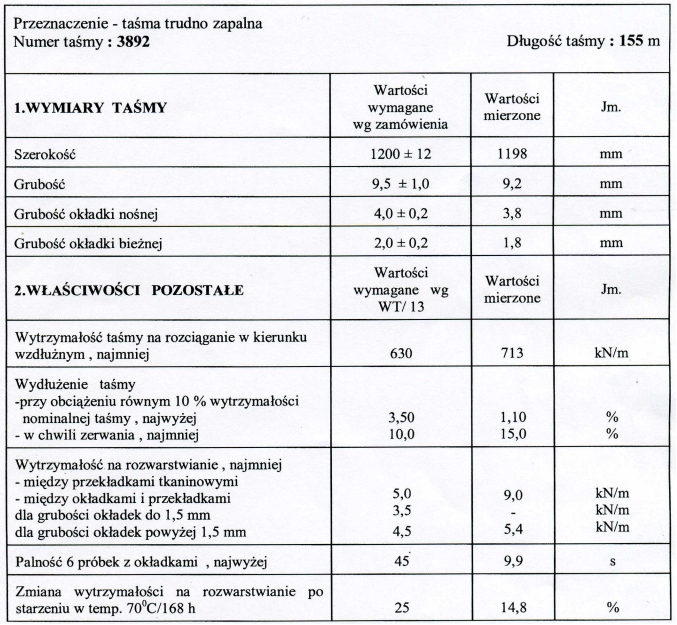 Taśma wulkanizowana na gorąco (lub monolityczna).Taśma powinna być zabezpieczona przed zdeformowaniem oraz wpływem czynników atmosferycznych na czas magazynowania.Przed dostarczeniem taśmy na magazyn Wykonawca powinien przesłać: Deklarację zgodności CE oraz atest zawierający wymiary taśmy oraz właściwości fizyczne jak i szkic progów taśmy na poniższy adres email.Sporządził:Michał KosowiczTel. 015-865-60-46,    kom. 609-130-668   michal.kosowicz@enea.pl